SCENARIUSZ LEKCJI – warsztaty żywieniowe: klasy I-III szkoły podstawowej (wiek dzieci 6-10 lat) 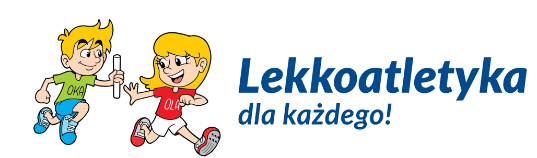 Prowadzący: ……………………………………………………………………………………………………………………………Temat: Talerz Zdrowego ŻywieniaCele lekcji: uczeń zna i rozumie rolę żywności dla organizmu człowiekauczeń zna i rozumie pojęcie Talerza Zdrowego Żywienia uczeń potrafi wskazać, jakie produkty znajdują się na poszczególnych częściach Talerza Zdrowego Żywieniauczeń potrafi wymienić składniki żywności i podać ich źródłauczeń potrafi wskazać, jaką funkcję pełnią składniki żywności dla organizmu człowiekauczeń zna najważniejsze elementy zdrowego stylu życiaFormy: Pogadanka, praca w grupachKlasa: I-III.  Liczba uczniów: dowolna.  Czas lekcji: 45’.  Miejsce: klasa.Przybory: prezentacja multimedialna, materiały do pracy w grupach: plansza z tabelą (dostępny format A4 i A3) wraz z kartami żywności do układania dla obu dostępnych formatów.Prowadzący: ……………………………………………………………………………………………………………………………Temat: Talerz Zdrowego ŻywieniaCele lekcji: uczeń zna i rozumie rolę żywności dla organizmu człowiekauczeń zna i rozumie pojęcie Talerza Zdrowego Żywienia uczeń potrafi wskazać, jakie produkty znajdują się na poszczególnych częściach Talerza Zdrowego Żywieniauczeń potrafi wymienić składniki żywności i podać ich źródłauczeń potrafi wskazać, jaką funkcję pełnią składniki żywności dla organizmu człowiekauczeń zna najważniejsze elementy zdrowego stylu życiaFormy: Pogadanka, praca w grupachKlasa: I-III.  Liczba uczniów: dowolna.  Czas lekcji: 45’.  Miejsce: klasa.Przybory: prezentacja multimedialna, materiały do pracy w grupach: plansza z tabelą (dostępny format A4 i A3) wraz z kartami żywności do układania dla obu dostępnych formatów.Prowadzący: ……………………………………………………………………………………………………………………………Temat: Talerz Zdrowego ŻywieniaCele lekcji: uczeń zna i rozumie rolę żywności dla organizmu człowiekauczeń zna i rozumie pojęcie Talerza Zdrowego Żywienia uczeń potrafi wskazać, jakie produkty znajdują się na poszczególnych częściach Talerza Zdrowego Żywieniauczeń potrafi wymienić składniki żywności i podać ich źródłauczeń potrafi wskazać, jaką funkcję pełnią składniki żywności dla organizmu człowiekauczeń zna najważniejsze elementy zdrowego stylu życiaFormy: Pogadanka, praca w grupachKlasa: I-III.  Liczba uczniów: dowolna.  Czas lekcji: 45’.  Miejsce: klasa.Przybory: prezentacja multimedialna, materiały do pracy w grupach: plansza z tabelą (dostępny format A4 i A3) wraz z kartami żywności do układania dla obu dostępnych formatów.Prowadzący: ……………………………………………………………………………………………………………………………Temat: Talerz Zdrowego ŻywieniaCele lekcji: uczeń zna i rozumie rolę żywności dla organizmu człowiekauczeń zna i rozumie pojęcie Talerza Zdrowego Żywienia uczeń potrafi wskazać, jakie produkty znajdują się na poszczególnych częściach Talerza Zdrowego Żywieniauczeń potrafi wymienić składniki żywności i podać ich źródłauczeń potrafi wskazać, jaką funkcję pełnią składniki żywności dla organizmu człowiekauczeń zna najważniejsze elementy zdrowego stylu życiaFormy: Pogadanka, praca w grupachKlasa: I-III.  Liczba uczniów: dowolna.  Czas lekcji: 45’.  Miejsce: klasa.Przybory: prezentacja multimedialna, materiały do pracy w grupach: plansza z tabelą (dostępny format A4 i A3) wraz z kartami żywności do układania dla obu dostępnych formatów.                                                                        II. Część główna -20’                                                                        II. Część główna -20’                                                                        II. Część główna -20’                                                                        II. Część główna -20’Prowadzący: ……………………………………………………………………………………………………………………………Temat: Talerz Zdrowego ŻywieniaCele lekcji: uczeń zna i rozumie rolę żywności dla organizmu człowiekauczeń zna i rozumie pojęcie Talerza Zdrowego Żywienia uczeń potrafi wskazać, jakie produkty znajdują się na poszczególnych częściach Talerza Zdrowego Żywieniauczeń potrafi wymienić składniki żywności i podać ich źródłauczeń potrafi wskazać, jaką funkcję pełnią składniki żywności dla organizmu człowiekauczeń zna najważniejsze elementy zdrowego stylu życiaFormy: Pogadanka, praca w grupachKlasa: I-III.  Liczba uczniów: dowolna.  Czas lekcji: 45’.  Miejsce: klasa.Przybory: prezentacja multimedialna, materiały do pracy w grupach: plansza z tabelą (dostępny format A4 i A3) wraz z kartami żywności do układania dla obu dostępnych formatów.Prowadzący: ……………………………………………………………………………………………………………………………Temat: Talerz Zdrowego ŻywieniaCele lekcji: uczeń zna i rozumie rolę żywności dla organizmu człowiekauczeń zna i rozumie pojęcie Talerza Zdrowego Żywienia uczeń potrafi wskazać, jakie produkty znajdują się na poszczególnych częściach Talerza Zdrowego Żywieniauczeń potrafi wymienić składniki żywności i podać ich źródłauczeń potrafi wskazać, jaką funkcję pełnią składniki żywności dla organizmu człowiekauczeń zna najważniejsze elementy zdrowego stylu życiaFormy: Pogadanka, praca w grupachKlasa: I-III.  Liczba uczniów: dowolna.  Czas lekcji: 45’.  Miejsce: klasa.Przybory: prezentacja multimedialna, materiały do pracy w grupach: plansza z tabelą (dostępny format A4 i A3) wraz z kartami żywności do układania dla obu dostępnych formatów.Prowadzący: ……………………………………………………………………………………………………………………………Temat: Talerz Zdrowego ŻywieniaCele lekcji: uczeń zna i rozumie rolę żywności dla organizmu człowiekauczeń zna i rozumie pojęcie Talerza Zdrowego Żywienia uczeń potrafi wskazać, jakie produkty znajdują się na poszczególnych częściach Talerza Zdrowego Żywieniauczeń potrafi wymienić składniki żywności i podać ich źródłauczeń potrafi wskazać, jaką funkcję pełnią składniki żywności dla organizmu człowiekauczeń zna najważniejsze elementy zdrowego stylu życiaFormy: Pogadanka, praca w grupachKlasa: I-III.  Liczba uczniów: dowolna.  Czas lekcji: 45’.  Miejsce: klasa.Przybory: prezentacja multimedialna, materiały do pracy w grupach: plansza z tabelą (dostępny format A4 i A3) wraz z kartami żywności do układania dla obu dostępnych formatów.Prowadzący: ……………………………………………………………………………………………………………………………Temat: Talerz Zdrowego ŻywieniaCele lekcji: uczeń zna i rozumie rolę żywności dla organizmu człowiekauczeń zna i rozumie pojęcie Talerza Zdrowego Żywienia uczeń potrafi wskazać, jakie produkty znajdują się na poszczególnych częściach Talerza Zdrowego Żywieniauczeń potrafi wymienić składniki żywności i podać ich źródłauczeń potrafi wskazać, jaką funkcję pełnią składniki żywności dla organizmu człowiekauczeń zna najważniejsze elementy zdrowego stylu życiaFormy: Pogadanka, praca w grupachKlasa: I-III.  Liczba uczniów: dowolna.  Czas lekcji: 45’.  Miejsce: klasa.Przybory: prezentacja multimedialna, materiały do pracy w grupach: plansza z tabelą (dostępny format A4 i A3) wraz z kartami żywności do układania dla obu dostępnych formatów.Układanie PiramidyOmówienie składników odżywczychSLAJD 8: Zachęć klasę do samodzielnego ułożenia talerza Zdrowego Żywienia.SLAJD 9 i 10: Sprawdź czy grupom udało się poprawnie pogrupować produkty.SLAJD 11: Przejdź do omówienia poszczególnych składników żywności i ich funkcji używając kolejnych slajdów.SLAJD 11-17: Wytłumacz uczniom, dlaczego poszczególne składniki są ważne, wymień ich rodzaje i źródła.SLAJD 18: Wytłumacz uczniom, dlaczego warto być aktywnym.10’10’Podziel klasę na 4-5 osobowe grupy i rozdaj materiały – planszę pracy i obrazki zawierające zdjęcia różnych produktów spożywczych. Tok lekcyjnyNazwa i opis ćwiczenia, zabaw, gierCzasUwagiorganizacyjno-metodyczneUkładanie PiramidyOmówienie składników odżywczychSLAJD 8: Zachęć klasę do samodzielnego ułożenia talerza Zdrowego Żywienia.SLAJD 9 i 10: Sprawdź czy grupom udało się poprawnie pogrupować produkty.SLAJD 11: Przejdź do omówienia poszczególnych składników żywności i ich funkcji używając kolejnych slajdów.SLAJD 11-17: Wytłumacz uczniom, dlaczego poszczególne składniki są ważne, wymień ich rodzaje i źródła.SLAJD 18: Wytłumacz uczniom, dlaczego warto być aktywnym.10’10’Podziel klasę na 4-5 osobowe grupy i rozdaj materiały – planszę pracy i obrazki zawierające zdjęcia różnych produktów spożywczych. Część wstępna- 17’Część wstępna- 17’Część wstępna- 17’Część wstępna- 17’Układanie PiramidyOmówienie składników odżywczychSLAJD 8: Zachęć klasę do samodzielnego ułożenia talerza Zdrowego Żywienia.SLAJD 9 i 10: Sprawdź czy grupom udało się poprawnie pogrupować produkty.SLAJD 11: Przejdź do omówienia poszczególnych składników żywności i ich funkcji używając kolejnych slajdów.SLAJD 11-17: Wytłumacz uczniom, dlaczego poszczególne składniki są ważne, wymień ich rodzaje i źródła.SLAJD 18: Wytłumacz uczniom, dlaczego warto być aktywnym.10’10’Podziel klasę na 4-5 osobowe grupy i rozdaj materiały – planszę pracy i obrazki zawierające zdjęcia różnych produktów spożywczych. Czynności organizacyjno-porządkoweCzęść początkowa lekcji – Dlaczego jemy?SLAJD 1: Powitanie, sprawdzenie gotowości do zajęć.SLAJD 2: Zapytaj uczniów czy wiedzą, dlaczego człowiek musi jeść. Po otrzymaniu różnych odpowiedzi przejdź do następnego slajdu i omówienia funkcji żywności.SLAJD 3: Omów rolę żywności dla organizmu człowieka. SLAJD 4: Poproś uczniów, aby wymienili znane im produkty polecane i niepolecane w jadłospisie. Zapisz odpowiedzi na tablicy. SLAJD 5: Podkreśl znaczenie różnorodności diety.SLAJD 6: Zapytaj uczniów czy wiedzą, czym jest Talerz Zdrowego Żywienia.SLAJD 7: Wytłumacz, czym jest Talerz Zdrowego Żywienia.3’14’Najważniejsze informacje merytoryczne, które należy przekazać uczniom znajdują się pod slajdami prezentacji multimedialnej w komentarzach do poszczególnych slajdów.Układanie PiramidyOmówienie składników odżywczychSLAJD 8: Zachęć klasę do samodzielnego ułożenia talerza Zdrowego Żywienia.SLAJD 9 i 10: Sprawdź czy grupom udało się poprawnie pogrupować produkty.SLAJD 11: Przejdź do omówienia poszczególnych składników żywności i ich funkcji używając kolejnych slajdów.SLAJD 11-17: Wytłumacz uczniom, dlaczego poszczególne składniki są ważne, wymień ich rodzaje i źródła.SLAJD 18: Wytłumacz uczniom, dlaczego warto być aktywnym.10’10’Podziel klasę na 4-5 osobowe grupy i rozdaj materiały – planszę pracy i obrazki zawierające zdjęcia różnych produktów spożywczych. Czynności organizacyjno-porządkoweCzęść początkowa lekcji – Dlaczego jemy?SLAJD 1: Powitanie, sprawdzenie gotowości do zajęć.SLAJD 2: Zapytaj uczniów czy wiedzą, dlaczego człowiek musi jeść. Po otrzymaniu różnych odpowiedzi przejdź do następnego slajdu i omówienia funkcji żywności.SLAJD 3: Omów rolę żywności dla organizmu człowieka. SLAJD 4: Poproś uczniów, aby wymienili znane im produkty polecane i niepolecane w jadłospisie. Zapisz odpowiedzi na tablicy. SLAJD 5: Podkreśl znaczenie różnorodności diety.SLAJD 6: Zapytaj uczniów czy wiedzą, czym jest Talerz Zdrowego Żywienia.SLAJD 7: Wytłumacz, czym jest Talerz Zdrowego Żywienia.3’14’Najważniejsze informacje merytoryczne, które należy przekazać uczniom znajdują się pod slajdami prezentacji multimedialnej w komentarzach do poszczególnych slajdów.II. Część końcowa  -8’II. Część końcowa  -8’II. Część końcowa  -8’II. Część końcowa  -8’Czynności organizacyjno-porządkoweCzęść początkowa lekcji – Dlaczego jemy?SLAJD 1: Powitanie, sprawdzenie gotowości do zajęć.SLAJD 2: Zapytaj uczniów czy wiedzą, dlaczego człowiek musi jeść. Po otrzymaniu różnych odpowiedzi przejdź do następnego slajdu i omówienia funkcji żywności.SLAJD 3: Omów rolę żywności dla organizmu człowieka. SLAJD 4: Poproś uczniów, aby wymienili znane im produkty polecane i niepolecane w jadłospisie. Zapisz odpowiedzi na tablicy. SLAJD 5: Podkreśl znaczenie różnorodności diety.SLAJD 6: Zapytaj uczniów czy wiedzą, czym jest Talerz Zdrowego Żywienia.SLAJD 7: Wytłumacz, czym jest Talerz Zdrowego Żywienia.3’14’Najważniejsze informacje merytoryczne, które należy przekazać uczniom znajdują się pod slajdami prezentacji multimedialnej w komentarzach do poszczególnych slajdów.Zakończenie warsztatówCzynności porządkoweSLAJD 19: Na zakończenie powtórz najważniejsze zasady zdrowego stylu życia i poproś uczniów o zapamiętanie tych elementów.Zapytaj czy klasa ma jakieś pytania.Sprzątanie materiałów.5’3’